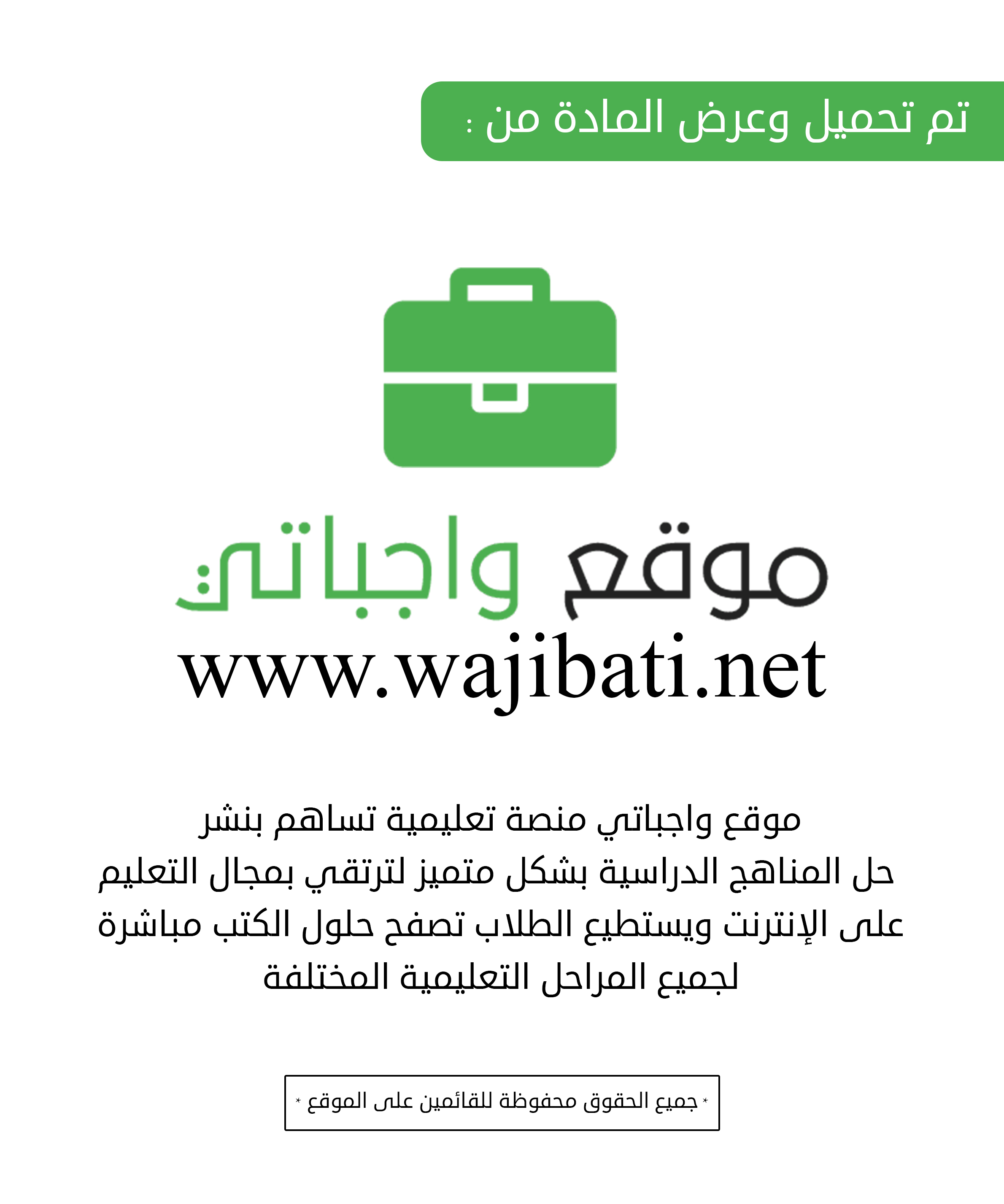 ــــــــــــــــــــــــــــــــــــــــــــــــــــــــــــــــــــــــــــــــــــــــــــــــــــــــــــــــــــــــــــــــــــــــــــــــــــــــــــــــــــــــــــــــــــالسؤال الأول ( خمس درجات ) :ماذا تعرف عن أبي أيوب الأنصاري؟........................................................................................................................................................................................................................................................................................................................................................................................السؤال الثاني ( خمس درجات ) :من أمثلة رحمة النبي  على الحيوان:                                                    ..........................................................................................................................................................................................................................................................................................السؤال الثالث ( خمس درجات ) :من صور إحسان النبي  لجيرانه:                                                      .......................................................................... ........................................................................... .السؤال الرابع ( خمس درجات ) :لماذا نهى النبي  عن حبس الهرة وتركها بلا طعام؟                                  ............................................................................................. ..............................................................................................السؤال الخامس  ( خمس درجات ) :من أمثلة الإساءة إلى الجار:                                                                 .......................................................................... ........................................................................... ........................................................................... .السؤال السادس ( خمس درجات ) :من أمثلة وفاء النبي  بالعهد مع الكفار:                                                ......................................................................................................................................................................................................................................................................................................انتهت الأسئلة مع تمنياتي للجميع بالتوفيق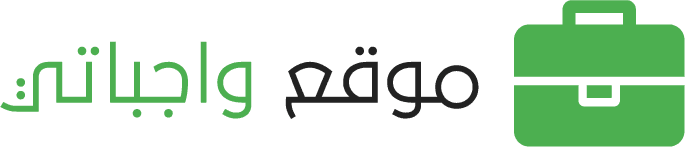 المملكـة العـربية السعـوديةوزارة التعليمإدارة التعليم بمحافظة ....مدرسة   ....المملكـة العـربية السعـوديةوزارة التعليمإدارة التعليم بمحافظة ....مدرسة   ....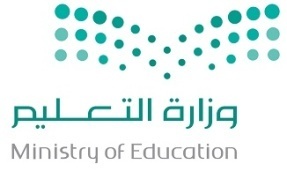 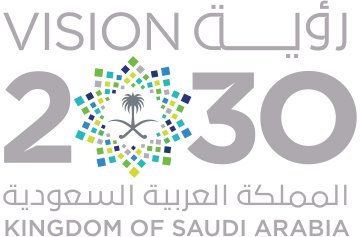 السؤالالدرجةالدرجةالدرجةالمصححالمراجعالمدققالمملكـة العـربية السعـوديةوزارة التعليمإدارة التعليم بمحافظة ....مدرسة   ....المملكـة العـربية السعـوديةوزارة التعليمإدارة التعليم بمحافظة ....مدرسة   ....السؤالرقماًكتابةًكتابةًالمصححالمراجعالمدققالمملكـة العـربية السعـوديةوزارة التعليمإدارة التعليم بمحافظة ....مدرسة   ....المملكـة العـربية السعـوديةوزارة التعليمإدارة التعليم بمحافظة ....مدرسة   ....س1المملكـة العـربية السعـوديةوزارة التعليمإدارة التعليم بمحافظة ....مدرسة   ....المملكـة العـربية السعـوديةوزارة التعليمإدارة التعليم بمحافظة ....مدرسة   ....س2الــمــادةاختبار الفصل الدراسي الأولالدور الأولالعام الدراسي١٤٤٠/1441هـاختبار الفصل الدراسي الأولالدور الأولالعام الدراسي١٤٤٠/1441هـس3الــمــادةاختبار الفصل الدراسي الأولالدور الأولالعام الدراسي١٤٤٠/1441هـاختبار الفصل الدراسي الأولالدور الأولالعام الدراسي١٤٤٠/1441هـس4الصفاختبار الفصل الدراسي الأولالدور الأولالعام الدراسي١٤٤٠/1441هـاختبار الفصل الدراسي الأولالدور الأولالعام الدراسي١٤٤٠/1441هـس5الزمناختبار الفصل الدراسي الأولالدور الأولالعام الدراسي١٤٤٠/1441هـاختبار الفصل الدراسي الأولالدور الأولالعام الدراسي١٤٤٠/1441هـس6التاريخاختبار الفصل الدراسي الأولالدور الأولالعام الدراسي١٤٤٠/1441هـاختبار الفصل الدراسي الأولالدور الأولالعام الدراسي١٤٤٠/1441هـالمجموعفقطفقطفقطفقطاسم الطالباختبار الفصل الدراسي الأولالدور الأولالعام الدراسي١٤٤٠/1441هـاختبار الفصل الدراسي الأولالدور الأولالعام الدراسي١٤٤٠/1441هـالمجموع3030ثلاثون درجةثلاثون درجةثلاثون درجةثلاثون درجةرقم الجلوساختبار الفصل الدراسي الأولالدور الأولالعام الدراسي١٤٤٠/1441هـاختبار الفصل الدراسي الأولالدور الأولالعام الدراسي١٤٤٠/1441هـالمجموع3030ثلاثون درجةثلاثون درجةثلاثون درجةثلاثون درجة